Интеграция образовательных областей: "Познание", "Коммуникация", "Чтение художественной литературы"Виды детской деятельности:познавательно- исследовательская, коммуникативная, восприятие художественной литературы, продуктивная.Цель:  Расширять представление детей о природе родного краяЗадачи:Объяснить уникальность северной природы, рассказать о Красной книге, заповеднике «Магаданский».Познакомить с основами науки экологии, правилами охраны природы.Воспитывать уважительное отношение к природе родного края.Материал: фотографии заповедника «Магаданский»;фотографии животных, занесенных в красную книгу  Магадана;наборы разрезных картинок с изображением животных, занесенных в красную книгуг.МагаданаСловарь:Красная книга,  заповедник,  экология.Планируемые результаты:Имеют представления о Красной книге; знают и называют животных, занесенных в Красную книгу; имеют представление о заповеднике "Магаданский"Индивидуальная работа: на усмотрение педагога.Содержание организованной деятельности детей::- Ребята, скажите мне,  где мы с вами живем?- На Севере.- А скажите, вам нравится природа нашего края?Да природа Севера уникальна! Нигде на земле не встречаются такие растения и животные, как на Севере. Многие из них внесены в Красную книгу.- Ребята, а кто мне назовет животных, занесенных в Красную книгу?- ответы детей.- А что это за книга и почему она называется Красной?- ответы детей.Правильно. В Красную книгу занесены те растения и животные, которых на земле осталось очень мало. Красной она называется потому, что словно «красный» - сигнал светофора, говорящий людям: «Стоп! Эти растения нельзя рвать, а на этих животных нельзя охотиться, иначе они совсем исчезнут с лица Земли.Многих животных, занесенных в Красную книгу,  вы уже назвали. Давайте я напомню названия некоторых. Например,  это Сивучи – морские млекопитающие.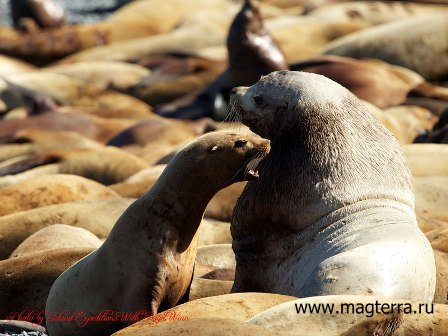 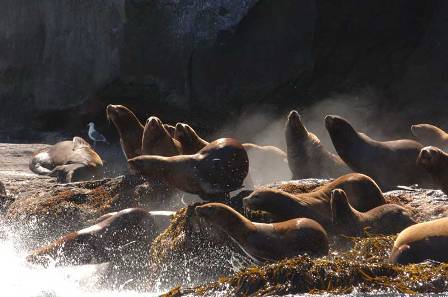 Самец и самка Сивуча                                              Животные обитают на острове МатыкильЧерношапочный сурок также занесен в Красную книгу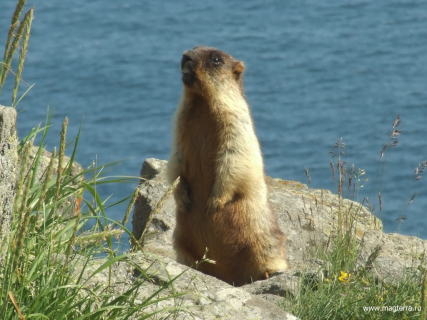 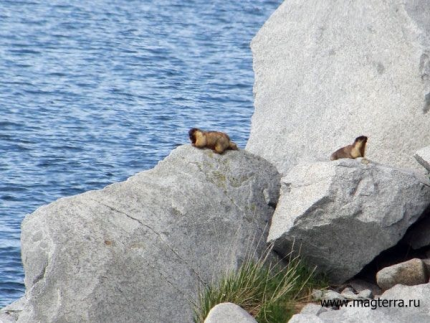 В Красную книгу занесены не только животные, но и птицы, и растения. Назовите мне птиц, обитающих на территории Магаданской области и занесенных в Красную книгу.- ответы детей.Правильно. К редким птицам можно отнести  таких птиц как: белоплечий орлан, сапсан, беркут.  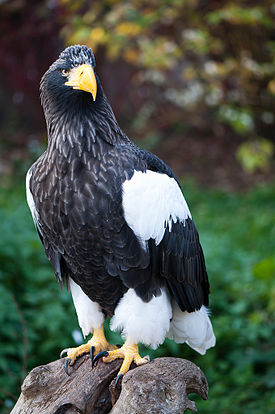 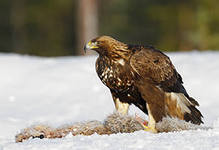 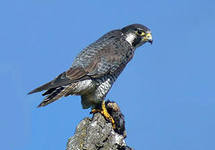 Белоплечий орлан                                                               беркут                                                                  сапсан- А как вы думаете, почему северных животных осталось мало?- ответы детей.Верно. Потому что на них постоянно охотятся. Ради мяса, жира, кожи, клыков, меха и т.п. Чтобы сохранить животных и растений тундры, созданы специальные заповедники.Ребята, на территории всей России можно встретить такие заповедники.  И на территории Магаданской области тоже есть заповедник.Государственный природный заповедник "Магаданский" образован для сохранения в естественном состоянии редких природных объектов и максимальном количества видов животных и растений, особенно редких и исчезающих. Основными задачами, возложенными на заповедник, являются: охрана территории заповедника со всеми имеющимися на ней природными объектами, воспитание у населения бережного отношения к природе. - А сейчас, давайте немного отдохнем и поиграем. Вам нужно разделиться на команды. Перед  каждой командой на столе лежит конверт. Ваша задача достать содержимое конверта и собрать картинку животного и сказать мне – занесено это животное в Красную книгу или нет.Да, ребята, природа тундры очень ранима, и сами люди часто наносят ей вред. Когда по заболоченной тундре идут тяжелые вездеходы и тракторы, они своими гусеницами уничтожают тонкий, плодородный слой почвы, на котором растут мхи, ягоды, грибы, карликовые растения.Но ведь в природе все живое тесно связано между собой!  Если исчезнут ягель, ягоды, грибы, оленям не будет хватать корма и численность этих животныхуменьшится. Если под гусеницами тракторов погибнут гнезда леммингов, то без пищи останутся песцы, полярные совы и другие хищные птицы.Коренные народы Севера всегда передвигались по тундре или на лыжах, или санях – нартах. На них они перевозили и грузы. Нарты скользили по снегу или заболоченной земле и не причиняли ей вреда. Не уничтожали растительности, не разрушали верхний слой почвы. В тундре много полезных ископаемых. Добывая их, люди загрязняют реки, ручьи, озера, в них гибнет рыба- Так что же делать? Может быть не нужно добывать полезные ископаемые, строить фабрики и заводы?- ответы детей.- А знаете ли вы. Что означает слово «экология»?Экология – это наука, которая занимается изучением того, как живые существа связаны с окружающим миром. Слово образовано из двух греческих слов: «экос» - значит дом и «логос» - наука. Вот и получается, что экология – это наука о нашем общем доме Земле.Землю населяют множество живых существ: люди,  животные, растения, грибы. Все мы живем бок о бок в одном общем доме, связаны друг с другом прочными, хотя порой и невидимыми нитями.Поймав зверька, сломав веточку, сорвав цветок, человек может, сам того не желая, нанести природе вред, оборвать нить, связывающую живые существа на Земле.Тепло и солнечный свет, воздух и вода необходимы всем живым существам. Человек – тоже часть природы, связан с ней, зависит от нее. Ему нужны и свежий воздух, и чистая вода, и плодородная почва, и животные, и растения.Послушайте стихотворение «Земля – наш общий дом».Ты можешь удивиться,Узнав, Земля – наш общий дом!Живут в нем звери, птицы, и мы с тобой живем.Земля – наш дом огромный,В нем много этажейДля жителей подводныхИ для лесных ужей.Для всех квартир хватило:Для буйволов и коз,Для сов и крокодилов, для зайцев и стрекоз.Земля – наш дом огромный, И пусть сооруженОн не из плит бетонных,Но суть совсем не в том!А в том, что мы – соседи, И мы должны сберечьОленей и медведей.Об этом наша речь!Добывать нефть, газ и другие полезные ископаемые нужно, но прежде необходимо подумать, как не причинить вреда окружающей природе»- Скажите, как мы можем помочь сохранить природу?- ответы детей.- Да очень просто! Остановитесь, если захотите сломать ветку, сорвать цветок, поймать бабочку.А когда вырастите и станете самостоятельными взрослыми людьми, не забывайте о нашей доброй матушке – природе! Берегите ее, помогайте ей, чтобы счастливо жить на планете Земля.-  А сейчас давайте вспомним. Что же такое Красная книга? – ответы детей.- Напомните мне, каких животных, занесенных в Красную книгу, вы знаете? - Почему многие животные стали редкими на Севере?- Для чего создаются заповедники?- Что изучает наука экология?